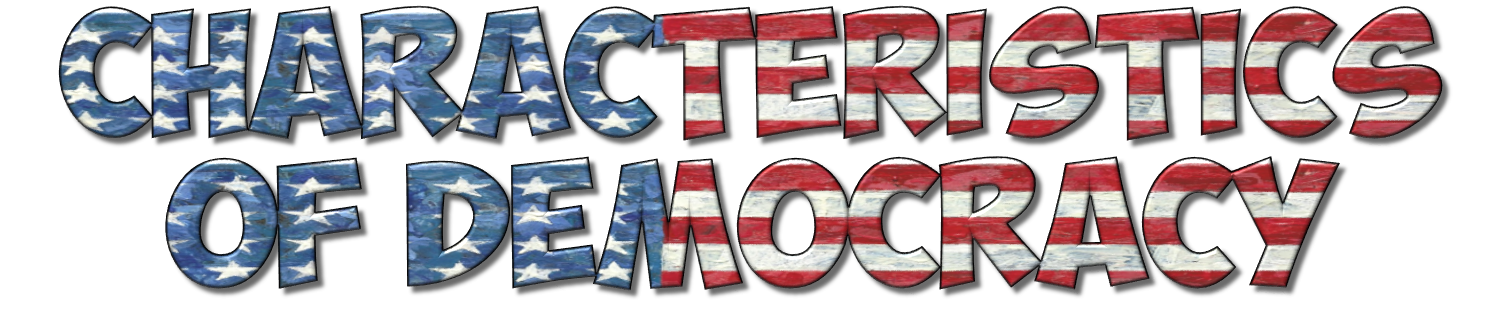 DemocracyA democracy is a _______________________ system in which the ______________ power rests with the people.In a democracy, the elected ________________________ are responsible for answering to the popular will of the people.Characteristics of DemocracyGovernment works to secure an equal _________________ for people to develop their own abilities.Government is based on ___________________ rule through the people’s ________________ representatives, but respects the rights of minorities.Government is based on ___________ and open _____________ in which every citizen has the right to vote, every vote has equal weight, and candidates for office can freely express their views.Political ________________ choose candidates for office, respect the voters’ ______________ in elections, and act as loyal opposition.Essential Elements of DemocracyCertain _____________________ or environments favor the development of a __________________ system of government.Countries where citizens participate fully in _____________ life are more likely to maintain a strong democracy.Stable, growing _______________ with a large middle class help strengthen democracies.A ______________________ public school system open to all people helps promote democracy.The people accept democratic values such as individual _____________ and ________________ for all in a social consensusA network of _____________________ organizations:____________________ groups, religious groups, and many othersThese exist _________________________ of government and help a democracy to flourish.